LL.M. in INTERNATIONAL & EUROPEAN LAW 2023-2024APPLICATION FORMYou may apply to one or both specializations.If both, please, indicate your choice by order of preference (e.g. 1, 2):International Law………………………………………………………………………………………European Union Law ………………………………………………………………………………….Personal details:Surname: …………………………………………………………………..………………..…………Name: …………………………..………………………………………………………………...……Father’s Name: ………..…………………………………………………………………………….…Mother’s Name: ………….…………………………………….…………….…………..…..…….….Social Security Number ………………………………………………………………………….……ID/ Passport no: …………………………........………….……………..………..………….…………Place and date of issue: ………………………………………………….…………………………….Nationality: …………..............................................................................................................................Place and date of birth: ……………………………….……..………………………...………………Address: ………………………………………………………………………………….……………Telephone / mobile: ……………..………….……………………………………………………..…..E-mail: ……………….……………………………………………………….………….……………Undergraduate StudiesDuration of studies (from-until): ……………………..………………………………….…………….Grade: ………………………………….…………………………………..……………………….….Average score (in case of graduands): …………………………………………………………………Courses Relevant Courses to the selected specialization:Postgraduate studies (if any):Duration of studies (from-until): ……………………………………………….…………….Grade: ………………………………………………………………….………………….…Other DegreesResearch – Publications………………………………………………………………………………………….…………………………………………………………………………………………….………………………………………………………………………………………….…………………………………………………………………………………………….……6.  	LanguagesSupporting documents (in .pdf, without any validation)Copy of the undergraduate degreeTranscript of records for the undergraduate degreeCopy of the graduate degree (if any)Transcript of record for the graduate degree (if any)Language certificates for English at level C1 and above as well as any other degreesCurriculum vitaeOnly for candidates who have completed their undergraduate studies at a non-Greek University - recognition of academic equivalence:According to the Greek law 4957/2022, holders of academic degrees awarded by foreign Higher Education Institutions apply directly to the University and programme they are interested in, according to its admission requirements. The University is responsible for the academic assessment of the degree/s and examines whether the institution that awarded the title belongs to the National Registry of Foreign Recognized Higher Education Institutes and whether the title type belongs to the National Registry of Foreign Recognized Academic Title Types of recognized foreign institutions posted on the DOATAP website (https://www.doatap.gr/home_english/). A “Certificate of Place of Study” is mandatory under the Law 4957/2022 only if the degree title has been awarded by an Institution included in the list of foreign Institutions awarding degrees through a franchise agreement with private entities in Greece, under the article 307. In this case, in addition to the other supporting documents specified, a “Certificate of Place of Study” (issued and sent by the foreign University) is also required.Be aware that when a foreign institution certifies as place of study (in whole or in part) facilities of a private institution in Greece, recognition of academic equivalence is not feasible.Date:Applicant’s Signature: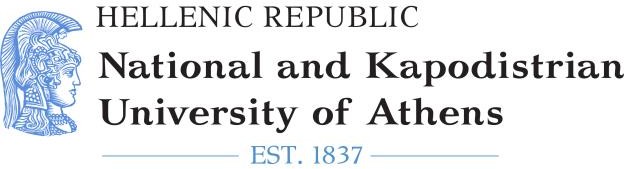 LAW SCHOOL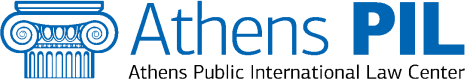 CourseGrade1.2.3.4.5.6.7.8.9.10.11.12.13.Average ScoreUniversityFacultySpecializationDurationTitleGradeLanguageDiplomaLevel (A1-C2)EnglishFrenchGermanOther